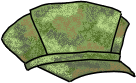 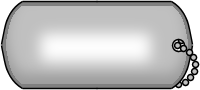 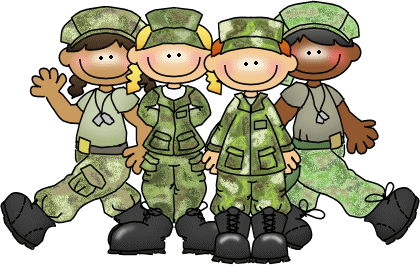 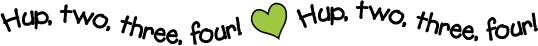 Answer keyThey are having…He is standing there.She isn´t singing.They aren´t eatingAlice is watching TV.What are you doing now?Why aren´t they drinking water?Is he making the bed?Are you finishing…?Jean is not speaking…Are the Millers listening…?We aren´t swimming.Where is the old man sitting?She is buying…It is raining…They are not following…Isn´t he looking at..?Aren´t they travelling…?Isn´t she cleaning…?Aren´t you playing..?Are you writing…?They are standing…Is she talking…?We aren´t learning…He is sitting…I am spending….Where are you going…?She is washing…Why are they washing…?I am wearing / It is raining. 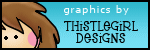 